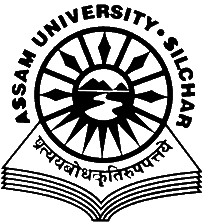 Career Counselling and Placement CellAssam University, SilcharNOTIFICATION                                                                                                                                        Date- 06/07/2021Career Counselling & Placement Cell of Assam University has received communication from CDACC-DAC Silchar  is going to provide internship to Engineering students (CSE/ECE) to work in IoT/Machine Learning based project / Web Technology based project. The intern should have a very good knowledge and skill in the domain of IoT/Machine Learning  / Web Technology based project. The intern will be require to work in CDAC office at NIT Silchar Campus. Interested students may contact the Career Counselling & Placement Cell for DetailsThanksDr. D GhoshCo-coordinatorCareer Counseling and Placement CellAssam UniversityContacts:-Student’s Coordinators:    1) Adrita Choudhury – 9862113604.  2) Tanmoy Acharjee - 8638295877